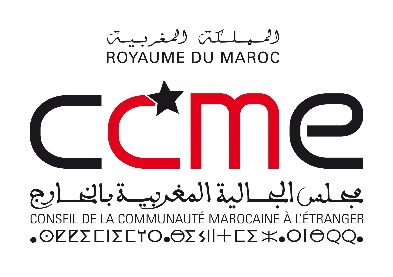 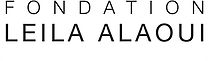 DOSSIER DE PRESSEEXPOSITIONSUR LES PAS DE LEILA ALAOUILes allées de Mahaj Riad à Rabat du 8 au 30 juin 2017Vernissage le vendredi 9 juin à 22hContact presse CCME :Hanane Mazili - 06 69 01 65 02 hmazili@gmail.comCOMMUNIQUE DE PRESSEEXPOSITION SUR LES PAS DE LEILA ALAOUIdu 8 au 30 juin 2017, les allées de Mahaj Ryad, RabatLe Conseil de la communauté marocaine à l’étranger en partenariat avec la Fondation Leila Alaoui expose dans les allées de Mahaj Ryad à Rabat, les œuvres de Leila Alaoui du 8 au 30 juin 2017. Les 40 photos et textes de l’artiste nous rappellent son parcours exceptionnel de créatrice et de militante pour un monde plus juste et fraternel.  Le fil conducteur de l’exposition itinérante « Sur les Pas de Leila Alaoui » sont nos échanges de femmes et d’homme endeuillés mais debout et dignes pour suivre le chemin de Leila. Christine Alaoui, présidente de la Fondation Leila Alaoui nous trace les contours de ce cheminement « ... Leila incarnait l’ouverture, la créativité, la beauté. A travers son travail elle donnait une voix à tous les laissés pour compte : les migrants subsahariens, les réfugiés Syriens, les ouvriers effacés de la mémoire, les enfants de la rue et ceux malades, les femmes maltraitées et les gens oubliés des campagnes...».Quand à Abdallah Boussouf, secrétaire général du CCME, il nous rappelle que « La diaspora marocaine et le Conseil de la communauté marocaine à l’étranger considèrent Leila Alaoui comme l’enfant brillant de notre famille. À travers son vécu, ses engagements et ses réalisations elle a exprimé à la face du monde notre attachement commun aux valeurs de la tolérance et du vivre-ensemble, ici, au Maroc et au-delà de nos frontières ». Par ses œuvres, à Tanger, Genève, Dakar, Paris, Milan ou Toronto, Beyrouth, Leila Alaoui nous rappelle l’un des articles fondamentaux de la charte universelle des Droits de l’Homme sur le droit de circuler librement.« Sur les pas de Leila Alaoui » est une offrande dans les rues de nos villes et compagnes pour rappeler que la bête immonde de la haine ne tuera pas en nous nos valeurs du vivre ensemble debout et digne.   Informations pratiques :Exposition sur les allées de Mahaj Ryad du 8 au 30 juin 2017
libre d’accèsVernissage, le vendredi 9 juin 2017 à 22h   
En savoir plus : youssef.haji@ccme.org.mawww.fondationleilaalaoui.org  - www.ccme.org.maBIOGRAPHIE DE LEILA ALAOUISource Fondation Leila  Alaoui

Photographe et vidéaste franco-marocaine (1982 – 2016), Leila Alaoui a étudié la photographie à l’université de la ville de New-York. Son travail explorait la construction d’identité, les diversités culturelles et la migration dans l’espace méditerranéen.Elle utilisait la photographie et l’art vidéo pour exprimer des réalités sociales à travers un langage visuel qui se situe aux limites du documentaire et des arts plastiques.​Son travail est exposé internationalement depuis 2009 (Art Dubai, l’Institut du Monde Arabe et la Maison Européenne de la Photographie à Paris) et ses photographies publiées dans de nombreux journaux et magazines, y compris le New York Times et Vogue. Elle vivait et travaillait entre Marrakech et Beyrouth.L’engagement humanitaire de Leila Alaoui incluait, entre autres, des mandats photographiques pour des ONG reconnues comme le Danish Refugee Council, Search for Common Ground et le Haut-Commissariat aux Réfugiés.En janvier 2016, alors qu’elle était mandatée par Amnesty International pour réaliser un travail sur les droits des femmes au Burkina Faso, Leila Alaoui a été victime des attaques terroristes d’Ouagadougou du 15 janvier 2016. Elle a succombé à ses blessures trois jours plus tard.Leila Alaoui a été décorée, à titre posthume, officier de l'ordre du Ouissam « Al Moukafâa Al Wataniya » - ordre du Mérite national - le 21 août 2016 par SA le Roi du Maroc Mohammed VI. Leila Alaoui a également été nommée par le ministère de la Culture français, le 13 septembre 2016, commandeur de l’ordre des Arts et des Lettres. Il s’agit du plus haut grade de cette décoration honorifique qui récompense « les personnes qui se sont distinguées par leur création dans le domaine artistique ou littéraire ou par la contribution qu’elles ont apportée au rayonnement des arts et des lettres en France et dans le monde ».